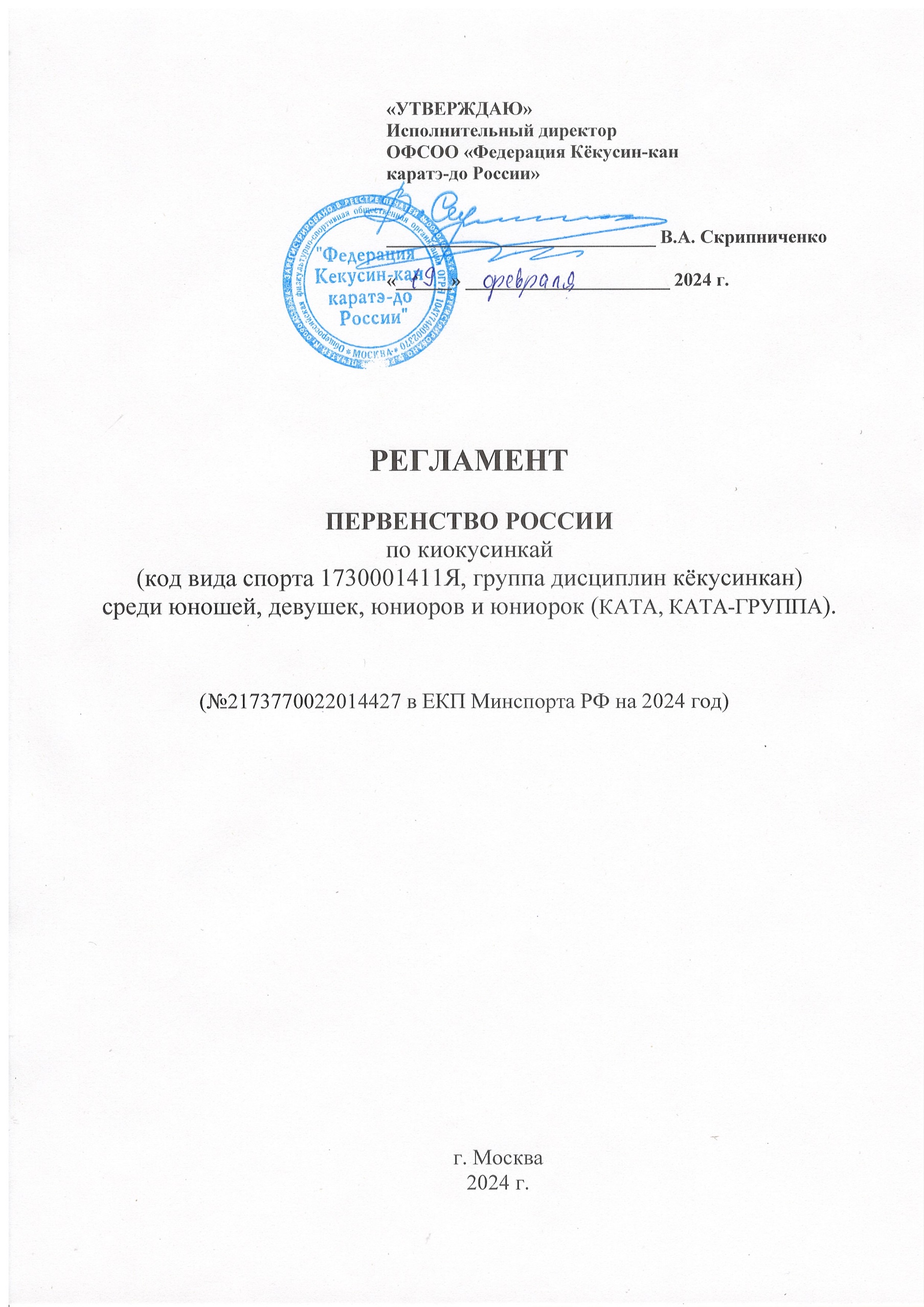 1. Место и сроки проведения соревнований. Общие положения.Соревнования будут проходить 05-08 апреля 2024 г. по адресу: Москва, Варшавское шоссе, дом 118, корпус 1, Московский центр боевых искусств (МЦБИ).Спортивные соревнования проводятся с целью развития киокусинкай в Российской Федерации.Задачами проведения спортивных соревнований являются:а) выявление сильнейших спортсменов для формирования списка кандидатов в спортивные сборные команды;б) отбор спортсменов в спортивные сборные команды для подготовки к международным и всероссийским спортивным соревнованиям и участия в них;в) подготовка спортивного резерва;г) популяризация вида спорта киокусинкай;д) повышение спортивного мастерства спортсменов;е) укрепление спортивной дружбы среди участников соревнований.2. Организаторы и проводящие организацииМинистерство спорта Российской Федерации;Департамент физической культуры и спорта города Москвы; Ассоциация Киокусинкай России (АКР);ОФСОО «Федерация Кёкусин-кан каратэ-до России» Непосредственное проведение соревнований возлагается на главную судейскую коллегию (ГСК).Организационный комитет:главный судья соревнований – Демченко Наталья Сергеевна, сихан, 6 дан, СВК (г. Москва);главный секретарь соревнований – Нагоева Елена Нургалиевна, сихан, 5 дан, СВК, (г. Москва)главный врач соревнований – Зинин Сергей Владимирович (г. Москва).Адрес оргкомитета:109316, г. Москва, ул. Донская, д. 13, стр. 1Тел. (495) 649-35-48, 8-916-675-06-06;  org@kyokushinkan.ru3. Расписание мероприятий соревнований:05 апреля 2024 г. – Заезд и размещение участников соревнований.05 апреля 2024г. – Регистрация участников: 13.00 – 18.00.05 апреля 2024 г. – Судейский семинар по ката с 15:00 до 17:00 (в спортивной форме)06-07 апреля 2024 г. – День проведения соревнований.08 апреля 2024 г. – Отъезд участников соревнований. Детальное расписание соревновательных дней будет объявлено представителям команд на мандатной комиссии.4. Требования к участникам соревнований и условия их допуска4.1. Условия, определяющие допуск организаций и спортсменов к соревнованиям:4.1.1. К участию в соревнованиях допускаются сильнейшие спортсмены региональных представительств Федерации Кёкусин-кан каратэ-до России в субъектах Российской Федерации со стилевой квалификацией не ниже 8 кю в возрасте от 12 до 17 лет включительно на день проведения соревнований;4.1.2. Каждый участник соревнований на момент прохождения мандатной комиссии должен иметь следующие документы: общегражданский паспорт или свидетельство о рождении (для несовершеннолетних участников до 14 лет);для участников юношеских соревнований, предоставивших свидетельство о рождении, обязательна справка из школы с фотографией и печатью на фото;документы, подтверждающие спортивную и стилевую квалификацию;полис обязательного медицинского страховании (оригинал);договор страхования от несчастного случая, действительный на момент соревнований (оригинал);письменное разрешение на участие от двух родителей (Приложение 2);допуск спортивного врача к участию в соревнованиях, оформленный в заявке команды личной круглой печатью врача и печатью спортивного диспансера, заверенный не ранее чем за 30 дней до начала соревнований.сертификат РУСАДА (в электронном виде или распечатанная копия).На регистрацию участников (мандатную комиссию) допускаются спортсмены только после сдачи оригинала заявки в оргкомитет соревнований!Для участия в спортивных соревнованиях указанное количество лет спортсмену должно исполниться до дня начала соревнований (день начала соревнований - день комиссии по допуску). Количество заявленных спортсменов в виде программы от субъекта Российской Федерации – не более 4-х человек.4.1.3. Каждый участник, допущенный к соревнованиям должен иметь белое доги и пояс, соответствующий квалификации спортсмена-участника, при этом обязательны нашивки и эмблемы в соответствии с правилами кёкусинкан; нашивки и эмблемы на доги других федераций не допускаются и при их наличии спортсмен будет дисквалифицирован.При нарушении любого из вышеперечисленных пунктов спортсмен не будет допущен к соревнованиям.При неявке спортсмена на татами после объявления его фамилии в течение 1 минуты спортсмен снимается с соревнований.4.2. Состав участников и численный состав команды:4.2.1. Состав сборной команды регионального представительства Федерации Кёкусин-кан каратэ-до России в субъекте РФ:официальный представитель команды;выводящий тренер (1 человек);спортсмены (не более 4-х человек в виде программы от субъекта Российской Федерации);врач команды;судьи. Судья должен иметь индивидуальную судейскую форму, установленную Регламентом судейской коллегии ФККР (п.5). Участие в судейском семинаре обязательно. Заявка на судейство, Приложение 3.5. Страхование Каждый участник соревнований обязан предоставить оригинал договора о страховании от несчастного случая (спортивная страховка), действительный на дни проведения турнира.6. Программа соревнований6.1. Соревнования по кёкусинкан-ката шифр 1730631811Я:Юноши, девушки 12-13 лет.Юноши, девушки 14-15 лет.Юниоры, юниорки 16-17 лет.Победитель определяется путем подсчета набранных очков за вычетом наивысшей и наименьшей оценок судей.До участия во втором круге допускаются 8 спортсменов, набравших максимальное количество баллов в первом круге. До участия в финальном круге (произвольная программа) допускаются 4 спортсмена, набравших наибольшую сумму очков в первом и во втором круге обязательной программы.6.2. Соревнования по кёкусинкан-ката-группа шифр 1730641811Я:В командном соревновании ката исполняется тремя участниками;Состав участников командных соревнований может быть:- мужским;- женским;- смешанным;- возрастная и квалификационная категория группы определяется по трем участникам;Соревнования проводятся в трех возрастных категориях;В ходе соревнований участники должны выполнять ката из перечня, предусмотренного для соответствующих возрастных категорий в два круга: Участники могут выступать только в своей возрастной категории.7. Условия подведения итогов7.1 Соревнования проводятся по Международным Правилам проведения соревнований по ката дисциплины кёкусинкан.7.2 Отчетные итоговые документы о проведении соревнований сдаются на бумажных и электронных носителях в Министерство спорта РФ, АКР и размещаются на официальном сайте: www.kyokushinkan.ru в течении двух недель с момента проведения соревнований.8. Награждение8.1. Победители и призеры соревнований награждаются кубками, медалями и дипломами соответствующих степеней (1, 2, 3 место). В командном зачете команды, набравшие наибольшее количество очков, награждаются кубками (1-3 место).8.2. Дополнительно могут устанавливаться призы спонсорами и другими организациями.9. Финансовые условия участияРасходы, связанные с командированием участников, руководителей делегаций, тренеров и судей в составе делегации на соревнования (проезд, размещение, питание, суточные и др. расходы), несут командирующие их организации.10. Заявки на участие:10.1 Предварительные заявки на участие (Приложения №1, 3, 4) принимаются  СТРОГО до 15 марта 2024 г. на эл.почту: org@kyokushinkan.ruВНИМАНИЕ!!! Если не получили ответ, то получите подтверждение получения вашей заявки на участие звонком в Оргкомитет соревнований.Адрес оргкомитета:109316, г. Москва, ул. Донская, д. 13, стр. 1Тел. 8-495-649-35-48    8-916-675-06-06   org@kyokushinkan.ru10.2 Оригинал заявки на участие в спортивных соревнованиях должен быть подписан руководителем органа исполнительной власти субъекта Российской Федерации в области физической культуры и спорта, подписан руководителем аккредитованной региональной спортивной федерации и заверен печатью данной федерации, подписан врачом и заверен личной печатью врача, который обязан заверить допуск каждого спортсмена. Количество допущенных спортсменов в заявке указывается прописью. Допуск спортсменов к спортивным соревнованиям по медицинским показаниям осуществляется не ранее чем за 30 дней до начала соревнований.Оригинал заявки в печатном виде и иные необходимые документы сдаются на мандатной комиссии в одном экземпляре в день приезда.10.3. Несвоевременно поданные или неправильно оформленные заявки не принимаются.Копии (сканы) печатей и подписей в заявке запрещены! Спортсмены по такой заявке не будут допущены до соревнований!11. АнтидопингВ соответствии с п. 5, раздел III Положения о межрегиональных и всероссийских официальных спортивных соревнованиях по киокусинкай, спортсмены и тренеры, принимающие участие в официальных межрегиональных и всероссийских спортивных соревнованиях по киокусинкай, должны пройти курс дистанционного обучения «Антидопинг» и предъявить действующий сертификат РАА «РУСАДА» в комиссию по допуску участников (по требованию комиссии).Ссылка на портал онлайн-образования РУСАДА: https://course.rusada.ru/Курс "Ценности спорта" для юных спортсменов 7-13 лет, ссылка: https://course.rusada.ru/course/2 Курс "Антидопинг 2024" для спортсменов (от 14 лет и старше, тренеров), ссылка: https://course.rusada.ru/course/7 Регламент проведения соревнований детализирует Положение по киокусинкай, утвержденное Министерством спорта РФ на 2024 год, и не является основанием для оформления командировочных удостоверений. Официальное положение Вы можете найти на сайте Министерства спорта РФ: http://www.minsport.gov.ruНа сайте Федерации Кёкусин-кан каратэ-до России:http://www.kyokushinkan.ru/ А также у каждого регионального представителя на электронной почте. Приложение 1Заявкана участие в Первенстве России по киокусинкай (группа дисциплин кёкусинкан, код вида спорта 1730001411Я) среди юношей, девушек, юниоров и юниорок.Дата проведения: 05-08 апреля 2024 г.Место проведения: г. Москва, Варшавское шоссе, дом 118 к.1, МЦБИот __________________________________________________________________________(субъект РФ)ФИО представителя команды _______________________________ тел.__________________К соревнованиям допущено ________________________________________________   человек.	(количество прописью)Печать и подпись врача:         _______________________       МП       /______________________/Печать и подпись руководителя органа исполнительной власти субьекта РФ в области ФКиС_______________________       МП       /______________________/Печать и подпись руководителя аккредитованной региональной спортивной федерации (АКР) _______________________      МП       /______________________/Приложение 2Главному судье Демченко Н.С.От____________________________________(ФИО отца)Паспорт РФ серия ________№____________Кем и когда выдан ____________________________________________________________От____________________________________(ФИО матери)Паспорт РФ серия ________№____________Кем и когда выдан____________________________________________________________ЗАЯВЛЕНИЕПросим Вас допустить нашего (нашу) сына (дочь)Фамилия, Имя, Отчестводата рождения 	к участию в Первенстве России по киокусинкай (код вида спорта 1730001411Я, группа дисциплин кёкусинкан) среди юношей и девушек, юниоров и юниорок, которое состоится 05-08 апреля 2024 г. по адресу: г. Москва, Варшавское шоссе, дом 118 к.1, МЦБИ.В случае получения нашим ребенком травм и связанных с ними последствий, а также иных неблагоприятных последствий во время участия в соревновании, в том числе вследствие применения разрешенной, либо неразрешенной правилами соревнований техники, и/или при нахождении в помещении, где проводятся данные соревнования или проходит подготовка к данным соревнованиям, претензий к главному судье, организаторам турнира, тренерскому составу и собственникам помещений, в которых проводятся соревнования, иметь не будем.С правилами соревнований по киокусинкай ознакомлены, полностью осознаем, что киокусинкай является контактным единоборством, и понимаем возможность получения нашим ребенком травм и иных неблагоприятных последствий._________________________________________________                  __________________         Фамилия, Имя, Отчество собственноручно                                            подпись, дата_________________________________________________                  __________________        Фамилия, Имя, Отчество собственноручно                                            подпись, датаОбязательная программа:Произвольная программа (финал):1 круг - Пинъан соно ни2 круг - Пинъан соно ёнПинъан соно го, Цуки-но ката, Гэкисай сёОбязательная программа:Произвольная программа(финал):1 круг - Пинъан соно ён2 круг - Гэкисай сёЦуки-но ката, Сайфа, СэйэнтинОбязательная программа:Произвольная программа(финал):1 круг - Пинъан соно го2 круг - Гэкисай сёСайфа, Сэйэнтин, Канку, Гарю, Сусихо ВОЗРАСТОбязательная программаФинал12-13 летПинъан соно-итиПинъан соно-ни Пинъан соно-санПинъан соно-ён  Пинъан соно-го14-15 летПинъан соно-ниПинъан соно-сан Пинъан соно-ён Пинъан соно-го Цуки-но катаГэкисай сё16-17 летПинъан соно-санПинъан соно-ён Пинъан соно-го Цуки-но катаГэкисай сёСайфа№Фамилия, имя, отчествоДата рожденияКюСпорт. разрядТренер (ФИО) ВрачКАТАКАТАКАТАКАТАКАТАКАТАКАТА123КАТА-ГРУППАКАТА-ГРУППАКАТА-ГРУППАКАТА-ГРУППАКАТА-ГРУППАКАТА-ГРУППАКАТА-ГРУППА111